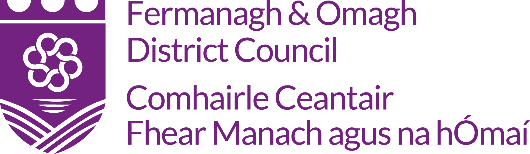 Customer NoticeADVANCED NOTICEOF POOL CLOSURESFRIDAY 14TH DECEMBER7:10PM – 10PMTo facilitate Splash DiscoWEDNESDAY 9TH JANUARY2PM – 3:45PMTo facilitate mandatory staff trainingWEDNESDAY 6TH FEBRUARY2PM – 3:45PMTo facilitate mandatory staff trainingWEDNESDAY 6TH MARCH2PM – 3:45PMTo facilitate mandatory staff training